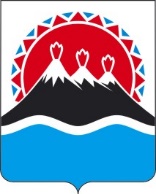 П О С Т А Н О В Л Е Н И ЕПРАВИТЕЛЬСТВАКАМЧАТСКОГО КРАЯг. Петропавловск-КамчатскийПРАВИТЕЛЬСТВО ПОСТАНОВЛЯЕТ:Внести в государственную программу Камчатского края «Социальная поддержка граждан в Камчатском крае», утвержденную постановлением Правительства Камчатского края от 29.11.2013 № 548-П, изменения согласно приложению к настоящему постановлению.Настоящее постановление вступает в силу после дня его официального опубликования.Измененияв государственную программу Камчатского края«Социальная поддержка граждан в Камчатском крае»,утвержденную постановлением ПравительстваКамчатского края от 29.11.2013 № 548-п(далее – Программа)В паспорте Программы:раздел «Объемы бюджетных ассигнований Программы» изложить в следующей редакции:В паспорте Подпрограммы 1 «Старшее поколение в Камчатском крае»: раздел «Объемы бюджетных ассигнований Подпрограммы 1» изложить в следующей редакции:В паспорте Подпрограммы 2 «Меры социальной поддержки отдельных категорий граждан в Камчатском крае» раздел «Объемы бюджетных ассигнований Подпрограммы 2» изложить в следующей редакции:В паспорте Подпрограммы 3 «Доступная среда в Камчатском крае»:раздел «Объемы бюджетных ассигнований Подпрограммы 3» изложить в следующей редакции:В паспорте Подпрограммы 4 «Развитие системы социального обслуживания населения в Камчатском крае» раздел «Объемы бюджетных ассигнований Подпрограммы 4» изложить в следующей редакции:В паспорте Подпрограммы 5 «Повышение эффективности государственной поддержки социально ориентированных некоммерческих организаций» раздел «Объемы бюджетных ассигнований Подпрограммы 5» изложить в следующей редакции:В паспорте Подпрограммы 6 «Обеспечение защиты трудовых прав работников в Камчатском крае» раздел «Объемы бюджетных ассигнований Подпрограммы 6» изложить в следующей редакции:В паспорте Подпрограммы 7 «Обеспечение реализации Программы» раздел «Объемы бюджетных ассигнований Подпрограммы 7» изложить в следующей редакцииВ разделе 1 «Приоритеты и цели региональной политики в сфере реализации Программы» Программы слова «, 7.6 «Обеспечение перевозки несовершеннолетних, самовольно ушедших из семей, организаций для детей-сирот и детей, оставшихся без попечения родителей, образовательных организаций и иных организаций, в Камчатском крае»» исключить.Приложение 3 к Программе изложить в следующей редакции:Часть 12 Приложения 4 дополнить пунктами 5, 6 следующего содержания:«5) доля парка подвижного состава автомобильного и городского транспорта общего пользования, оборудованного для перевозки МГН;6) доля приоритетных объектов транспортной инфраструктуры, доступных для инвалидов и других МГН.».[Дата регистрации]№[Номер документа]О внесении изменений в постановление Правительства Камчатского края от 29.11.2013 № 548-П «Об утверждении государственной программы Камчатского края «Социальная поддержка граждан в Камчатском крае»Председатель Правительства Камчатского края[горизонтальный штамп подписи 1]Е.А. ЧекинПриложение к постановлению Правительства Камчатского краяот [Дата регистрации] № [Номер документа]«Объемы бюджетных ассигнований Программыобщий объем финансирования Программы составляет 98 631 213,77451 тыс. рублей, из них по годам:2015 год – 6 240 804,70214 тыс. рублей;2016 год – 6 834 385,07595 тыс. рублей;2017 год – 7 143 496,86433 тыс. рублей;2018 год – 7 656 596,48981 тыс. рублей;2019 год – 8 172 940,71172 тыс. рублей;2020 год – 9 322 419,01859 тыс. рублей;2021 год – 10 871 636,12342 тыс. рублей;2022 год – 10 927 641,85000 тыс. рублей;2023 год – 11 568 439,86000 тыс. рублей;2024 год – 12 248 583,57000 тыс. рублей;2025 год – 7 644 269,50855 тыс. рублей, в том числе за счет средств:федерального бюджета (по согласованию) –
26 895 537,12652 тыс. рублей, из них по годам:2015 год – 1 164 936,67211 тыс. рублей;2016 год – 1 286 526,39645 тыс. рублей;2017 год – 1 305 349,02796 тыс. рублей;2018 год – 1 280 539,73000 тыс. рублей;2019 год – 1 935 082,50000 тыс. рублей;2020 год – 3 491 019,80000 тыс. рублей;2021 год – 3 796 989,60000 тыс. рублей;2022 год – 3 715 331,50000 тыс. рублей;2023 год – 4 208 375,70000 тыс. рублей;2024 год – 4 711 386,20000 тыс. рублей;2025 год – 0,00000 тыс. рублей;федерального бюджета (по согласованию) планируемые объемы – 18 631,60985 тыс. рублей, из них по годам:2015 год – 0,00000 тыс. рублей;2016 год – 0,00000 тыс. рублей;2017 год – 0,00000 тыс. рублей;2018 год – 0,00000 тыс. рублей;2019 год – 0,00000 тыс. рублей;2020 год – 0,00000 тыс. рублей;2021 год – 0,00000 тыс. рублей;2022 год – 0,00000 тыс. рублей;2023 год – 0,00000 тыс. рублей;2024 год – 0,00000 тыс. рублей;2025 год – 18 631,60985 тыс. рублей;краевого бюджета – 71 395 289,67778 тыс. рублей, из них по годам:2015 год – 5 058 854,53003 тыс. рублей;2016 год – 5 534 495,74950 тыс. рублей;2017 год – 5 834 774,76537 тыс. рублей;2018 год – 6 257 511,15841 тыс. рублей;2019 год – 6 070 356,88582 тыс. рублей;2020 год – 5 829 516,79753 тыс. рублей;2021 год – 7 074 570,01242 тыс. рублей;2022 год – 7 212 310,35000 тыс. рублей;2023 год – 7 360 064,16000 тыс. рублей;2024 год – 7 537 197,37000 тыс. рублей;2025 год – 7 625 637,89870 тыс. рублей;местных бюджетов (по согласованию) –                     8 933,86036 тыс. рублей, из них по годам:2015 год – 0,00000 тыс. рублей;2016 год – 287,73000 тыс. рублей;2017 год – 2 972,67100 тыс. рублей;2018 год – 99,50140 тыс. рублей;2019 год – 3 615,02590 тыс. рублей;2020 год – 1 882,42106 тыс. рублей;2021 год – 76,51100 тыс. рублей;2022 год – 0,00000 тыс. рублей;2023 год – 0,00000 тыс. рублей;2024 год – 0,00000 тыс. рублей;2025 год – 0,00000 тыс. рублей;внебюджетных источников (по согласованию) – 207 896,500000 тыс. рублей, из них по годам:2015 год – 557,40000 тыс. рублей;2016 год – 631,40000 тыс. рублей;2017 год – 400,40000 тыс. рублей;2018 год – 87 979,30000 тыс. рублей;2019 год – 118 328,00000 тыс. рублей;2020 год – 0,00000 тыс. рублей;2021 год – 0,00000 тыс. рублей;2022 год – 0,00000 тыс. рублей;2023 год – 0,00000 тыс. рублей;2024 год – 0,00000 тыс. рублей;2025 год – 0,00000 тыс. рублей;внебюджетных источников (по согласованию) планируемые объемы – 0,00000 тыс. рублей, из них по годам:2015 год – 0,00000 тыс. рублей;2016 год – 0,00000 тыс. рублей;2017 год – 0,00000 тыс. рублей;2018 год – 0,00000 тыс. рублей;2019 год – 0,00000 тыс. рублей;2020 год – 0,00000 тыс. рублей;2021 год – 0,00000 тыс. рублей;2022 год – 0,00000 тыс. рублей;2023 год – 0,00000 тыс. рублей;2024 год – 0,00000 тыс. рублей;2025 год – 0,00000 тыс. рублей;Фонда социального страхования Российской Федерации (по согласованию) – 104 925,00000 тыс. рублей, из них по годам:2015 год – 16 456,10000 тыс. рублей;2016 год – 12 443,80000 тыс. рублей;2017 год – 0,00000 тыс. рублей;2018 год – 30 466,80000 тыс. рублей;2019 год – 45 558,30000 тыс. рублей;2020 год – 0,00000 тыс. рублей;2021 год – 0,00000 тыс. рублей;2022 год – 0,00000 тыс. рублей;2023 год – 0,00000 тыс. рублей;2024 год – 0,00000 тыс. рублей;2025 год – 0,00000 тыс. рублей;Фонда социального страхования Российской Федерации (по согласованию) планируемые объемы – 0,00000 тыс. рублей, из них по годам:2015 год – 0,00000 тыс. рублей;2016 год – 0,00000 тыс. рублей;2017 год – 0,00000 тыс. рублей;2018 год – 0,00000 тыс. рублей;2019 год – 0,00000 тыс. рублей;2020 год – 0,00000 тыс. рублей;2021 год – 0,00000 тыс. рублей;2022 год – 0,00000 тыс. рублей;2023 год – 0,00000 тыс. рублей;2024 год – 0,00000 тыс. рублей;2025 год – 0,00000 тыс. рублей»;«Объемы бюджетных ассигнований Подпрограммы 1общий объем финансирования Подпрограммы 1 составляет 1 745 995,65107 тыс. рублей, из них по годам:2015 год – 34 209,05000 тыс. рублей;2016 год – 35 079,47824 тыс. рублей;2017 год – 33 440,35500 тыс. рублей;2018 год – 37 949,30000 тыс. рублей;2019 год – 80 435,60000 тыс. рублей;2020 год – 81 829,60000 тыс. рублей; 2021 год – 83 911,13471 тыс. рублей; 2022 год – 91 759,15956 тыс. рублей; 2023 год – 420 846,84956 тыс. рублей; 2024 год – 787 028,94400 тыс. рублей; 2025 год – 59 506,18000 тыс. рублей, в том числе за счет средств:федерального бюджета (по согласованию) –
1 219 843,90000 тыс. рублей, из них по годам:2015 год – 0,00000 тыс. рублей;2016 год – 0,00000 тыс. рублей;2017 год – 0,00000 тыс. рублей;2018 год – 0,00000 тыс. рублей;2019 год – 11 399,30000 тыс. рублей;2020 год – 29 428,60000 тыс. рублей;2021 год – 38 873,90000 тыс. рублей;2022 год – 39 031,70000 тыс. рублей;2023 год – 366 226,20000 тыс. рублей;2024 год – 734 884,20000 тыс. рублей;2025 год – 0,00000 тыс. рублей;краевого бюджета – 525 789,15107 тыс. рублей, из них по годам:2015 год – 34 117,35000 тыс. рублей;2016 год – 34 983,97824 тыс. рублей;2017 год – 33 353,25500 тыс. рублей;2018 год – 37 861,00000 тыс. рублей;2019 год – 69 036,30000тыс. рублей;2020 год – 52 401,00000 тыс. рублей;2021 год – 45 037,23471 тыс. рублей; 2022 год – 52 727,45956 тыс. рублей; 2023 год – 54 620,64956 тыс. рублей; 2024 год – 52 144,744000 тыс. рублей; 2025 год – 59 506,18000 тыс. рублей;внебюджетных источников (по согласованию) – 362,60000 тыс. рублей, из них по годам:2015 год – 91,70000 тыс. рублей;2016 год – 95,50000 тыс. рублей;2017 год – 87,10000 тыс. рублей;2018 год – 88,30000 тыс. рублей;2019 год – 0,00000 тыс. рублей;2020 год – 0,00000 тыс. рублей;2021 год – 0,00000 тыс. рублей;2022 год – 0,00000 тыс. рублей;2023 год – 0,00000 тыс. рублей;2024 год – 0,00000 тыс. рублей;2025 год – 0,00000 тыс. рублей;внебюджетных источников (по согласованию) планируемые объемы – 0,00000 тыс. рублей, из них по годам:2015 год – 0,00000 тыс. рублей;2016 год – 0,00000 тыс. рублей;2017 год – 0,00000 тыс. рублей;2018 год – 0,00000 тыс. рублей;2019 год – 0,00000 тыс. рублей;2020 год – 0,00000 тыс. рублей;2021 год – 0,00000 тыс. рублей;2022 год – 0,00000 тыс. рублей;2023 год – 0,00000 тыс. рублей;2024 год – 0,00000 тыс. рублей;2025 год – 0,00000 тыс. рублей»;«Объемы бюджетных ассигнований Подпрограммы 2общий объем финансирования Подпрограммы 2 составляет 66 942 933,62061 тыс. рублей, из них по годам:2015 год – 4 377 990,18155 тыс. рублей;2016 год – 4 972 153,41396 тыс. рублей;2017 год – 5 123 719,18896 тыс. рублей;2018 год – 5 048 952,57500 тыс. рублей;2019 год – 5 442 561,14142 тыс. рублей;2020 год – 6 591 707,10433 тыс. рублей;2021 год – 7 237 036,63854 тыс. рублей;2022 год – 7 379 408,40000 тыс. рублей;2023 год – 7 639 872,27600 тыс. рублей;2024 год – 7 947 676,97100 тыс. рублей;2025 год – 5 181 855,72985 тыс. рублей, в том числе за счет средств:федерального бюджета (по согласованию) –
25 389 183,31452 тыс. рублей, из них по годам:2015 год – 1 127 470,66011 тыс. рублей;2016 год – 1 263 271,39645 тыс. рублей;2017 год – 1 272 330,72796 тыс. рублей;2018 год – 1 268 992,13000 тыс. рублей;2019 год – 1 915 980,30000 тыс. рублей;2020 год – 3 336 252,60000 тыс. рублей;2021 год – 3 747 694,30000 тыс. рублей;2022 год – 3 676 299,80000 тыс. рублей;2023 год – 3 804 389,40000 тыс. рублей;2024 год – 3 976 502,00000 тыс. рублей;2025 год – 0,00000 тыс. рублей;федерального бюджета (по согласованию) планируемые объемы – 18 159,60985 тыс. рублей, из них по годам:2015 год – 0,00000 тыс. рублей;2016 год – 0,00000 тыс. рублей;2017 год – 0,00000 тыс. рублей;2018 год – 0,00000 тыс. рублей;2019 год – 0,00000 тыс. рублей;2020 год – 0,00000 тыс. рублей;2021 год – 0,00000 тыс. рублей;2022 год – 0,00000 тыс. рублей;2023 год – 0,00000 тыс. рублей;2024 год – 0,00000 тыс. рублей;2025 год – 18 159,60985 тыс. рублей;краевого бюджета – 41 535 590,69624 тыс. рублей, из них по годам:2015 год – 3 250 519,52144 тыс. рублей;2016 год – 3 708 882,01751 тыс. рублей;2017 год – 3 851 388,46100 тыс. рублей;2018 год – 3 779 960,44500 тыс. рублей;2019 год – 3 526 580,84142 тыс. рублей;2020 год – 3 255 454,50433 тыс. рублей;2021 год – 3 489 342,33854 тыс. рублей;2022 год – 3 703 108,60000 тыс. рублей;2023 год – 3 835 482,87600 тыс. рублей;2024 год – 3 971 174,97100 тыс. рублей; год – 5 163 696,12000 тыс. рублей»;«Объемы бюджетных ассигнований Подпрограммы 3общий объем финансирования Подпрограммы 3 составляет 355 266,96436 тыс. рублей, из них по годам:2015 год – 52 444,88100 тыс. рублей;2016 год – 34 702,75625 тыс. рублей;2017 год – 49 361,66037 тыс. рублей;2018 год – 35 523,18150 тыс. рублей;2019 год – 33 962,37315 тыс. рублей;2020 год – 31 195,19196 тыс. рублей;2021 год – 9 023,23013 тыс. рублей;2022 год – 5 320,00000 тыс. рублей;2023 год – 42 980,10000 тыс. рублей;2024 год – 5 220,00000 тыс. рублей;2025 год – 55 533,59000 тыс. рублей, в том числе за счет средств:федерального бюджета (по согласованию) –             157 252,01200 тыс. рублей, из них по годам:2015 год – 28 965,51200 тыс. рублей;2016 год – 22 869,60000 тыс. рублей;2017 год – 32 612,90000 тыс. рублей;2018 год – 11 121,10000 тыс. рублей;2019 год – 5 871,40000 тыс. рублей;2020 год – 18 051,40000 тыс. рублей;2021 год – 0,00000 тыс. рублей;2022 год – 0,00000 тыс. рублей;2023 год – 37 760,10000 тыс. рублей;2024 год – 0,00000 тыс. рублей;2025 год – 0,00000 тыс. рублей;федерального бюджета (по согласованию) планируемые объемы – 0,00000 тыс. рублей, из них по годам:2015 год – 0,00000 тыс. рублей;2016 год – 0,00000 тыс. рублей;2017 год – 0,00000 тыс. рублей;2018 год – 0,00000 тыс. рублей;2019 год – 0,00000 тыс. рублей;2020 год – 0,00000 тыс. рублей;2021 год – 0,00000 тыс. рублей;2022 год – 0,00000 тыс. рублей;2023 год – 0,00000 тыс. рублей;2024 год – 0,00000 тыс. рублей;2025 год – 0,00000 тыс. рублей;краевого бюджета – 192 446,46000 тыс. рублей, из них по годам:2015 год – 23 479,36900 тыс. рублей;2016 год – 11 545,42625 тыс. рублей;2017 год – 13 776,08937 тыс. рублей;2018 год – 24 302,58010 тыс. рублей;2019 год – 27 841,31525 тыс. рублей;2020 год – 11 261,37090 тыс. рублей;2021 год – 8 946,71913 тыс. рублей;2022 год – 5 320,00000 тыс. рублей;2023 год – 5 220,00000 тыс. рублей;2024 год – 5 220,00000 тыс. рублей;2025 год – 55 533,59000 тыс. рублей;местных бюджетов (по согласованию) –                        5 568,49236 тыс. рублей, из них по годам:2015 год – 0,00000 тыс. рублей;2016 год – 287,73000 тыс. рублей;2017 год – 2 972,67100 тыс. рублей;2018 год – 99,50140 тыс. рублей;2019 год – 249,65790 тыс. рублей;2020 год – 1 882,42106 тыс. рублей;2021 год – 76,51100 тыс. рублей;2022 год – 0,00000 тыс. рублей;2023 год – 0,00000 тыс. рублей;2024 год – 0,00000 тыс. рублей;год – 0,00000 тыс. рублей»;«Объемы бюджетных ассигнований Подпрограммы 4общий объем финансирования Подпрограммы 4 составляет 1 579 954,86072 тыс. рублей, из них по годам:2015 год – 111 739,82379 тыс. рублей;2016 год – 77 995,13244 тыс. рублей;2017 год – 68 313,17284 тыс. рублей;2018 год – 400 721,62517 тыс. рублей;2019 год – 348 473,86004 тыс. рублей;2020 год – 145 230,88660 тыс. рублей;2021 год – 143 648,34984 тыс. рублей;2022 год – 47 316,90000 тыс. рублей;2023 год – 46 135,70000 тыс. рублей;2024 год – 79 684,10000 тыс. рублей;2025 год – 110 695,31000 тыс. рублей, в том числе за счет средств:краевого бюджета – 1 372 420,96072 тыс. рублей, из них по годам:2015 год – 111 274,12379 тыс. рублей;2016 год – 77 459,23244 тыс. рублей;2017 год – 67 999,87284 тыс. рублей;2018 год – 312 830,62517 тыс. рублей;2019 год – 230 145,86004 тыс. рублей;2020 год – 145 230,88660 тыс. рублей;2021 год – 143 648,34984 тыс. рублей;2022 год – 47 316,90000 тыс. рублей;2023 год – 46 135,70000 тыс. рублей;2024 год – 79 684,10000 тыс. рублей;2025 год – 110 695,31000 тыс. рублей;внебюджетных источников (по согласованию) – 207 533,90000 тыс. рублей, из них по годам:2015 год – 465,70000 тыс. рублей;2016 год – 535,90000 тыс. рублей;2017 год – 313,30000 тыс. рублей;2018 год – 87 891,00000 тыс. рублей;2019 год – 118 328,00000 тыс. рублей;2020 год – 0,00000 тыс. рублей;2021 год – 0,00000 тыс. рублей;2022 год – 0,00000 тыс. рублей;2023 год – 0,00000 тыс. рублей;2024 год – 0,00000 тыс. рублей;2025 год – 0,00000 тыс. рублей;внебюджетных источников (по согласованию) планируемые объемы – 0,00000 тыс. рублей, из них по годам:2015 год – 0,00000 тыс. рублей;2016 год – 0,00000 тыс. рублей;2017 год – 0,00000 тыс. рублей;2018 год – 0,00000 тыс. рублей;2019 год – 0,00000 тыс. рублей;2020 год – 0,00000 тыс. рублей;2021 год – 0,00000 тыс. рублей;2022 год – 0,00000 тыс. рублей;2023 год – 0,00000 тыс. рублей;2024 год – 0,00000 тыс. рублей; год – 0,00000 тыс. рублей»;Объемы бюджетных ассигнований Подпрограммы 5общий объем финансирования Подпрограммы 5 составляет 159 603,00114 тыс. рублей, из них по годам:2015 год – 22 664,20000 тыс. рублей;2016 год – 14 694,12506 тыс. рублей;2017 год – 15 973,28400 тыс. рублей;2018 год – 22 517,90200 тыс. рублей;2019 год – 51 103,85232 тыс. рублей;2020 год – 5 590,78776 тыс. рублей;2021 год – 2 236,00000 тыс. рублей;2022 год – 1 876,00000 тыс. рублей;2023 год – 1 876,00000 тыс. рублей;2024 год – 1 876,00000 тыс. рублей;2025 год – 19 194,85000 тыс. рублей, в том числе за счет средств:федерального бюджета (по согласованию) – 8 214,00000 тыс. рублей, из них по годам:2015 год – 8 214,00000 тыс. рублей;2016 год – 0,00000 тыс. рублей;2017 год – 0,00000 тыс. рублей;2018 год – 0,00000 тыс. рублей;2019 год – 0,00000 тыс. рублей;2020 год – 0,00000 тыс. рублей;2021 год – 0,00000 тыс. рублей;2022 год – 0,00000 тыс. рублей;2023 год – 0,00000 тыс. рублей;2024 год – 0,00000 тыс. рублей;2025 год – 0,00000 тыс. рублей;краевого бюджета – 148 023,63314 тыс. рублей, из них по годам:2015 год – 14 450,20000 тыс. рублей;2016 год – 14 694,12506 тыс. рублей;2017 год – 15 973,28400 тыс. рублей;2018 год – 22 517,90200 тыс. рублей;2019 год – 47 738,48432 тыс. рублей;2020 год – 5 590,78776 тыс. рублей;2021 год – 2 236,00000 тыс. рублей;2022 год – 1 876,00000 тыс. рублей;2023 год – 1 876,00000 тыс. рублей;2024 год – 1 876,00000 тыс. рублей;2025 год – 19 194,85000 тыс. рублей;местных бюджетов (по согласованию) –                        3 365,368 тыс. рублей, из них по годам:2015 год – 0,00000 тыс. рублей;2016 год – 0,00000 тыс. рублей;2017 год – 0,00000 тыс. рублей;2018 год – 0,00000 тыс. рублей;2019 год – 3 365,36800 тыс. рублей;2020 год – 0,00000 тыс. рублей;2021 год – 0,00000 тыс. рублей;2022 год – 0,00000 тыс. рублей;2023 год – 0,00000 тыс. рублей;2024 год – 0,00000 тыс. рублей;2025 год – 0,00000 тыс. рублей;»;«Объемы бюджетных ассигнований Подпрограммы 6общий объем финансирования Подпрограммы 6 составляет 111 320,27811 тыс. рублей, из них по годам:2015 год – 17 880,80000 тыс. рублей;2016 год – 13 205,82000 тыс. рублей;2017 год – 972,56000 тыс. рублей;2018 год – 31 262,91040 тыс. рублей;2019 год – 45 924,18771 тыс. рублей;2020 год – 400,00000 тыс. рублей;2021 год – 0,00000 тыс. рублей;2022 год – 0,00000 тыс. рублей;2023 год – 0,00000 тыс. рублей;2024 год – 0,00000 тыс. рублей;2025 год – 1 674,00000 тыс. рублей, в том числе за счет средств:краевого бюджета – 6 395,27811 тыс. рублей, из них по годам:2015 год – 1 424,70000 тыс. рублей;2016 год – 762,02000 тыс. рублей;2017 год – 972,56000 тыс. рублей;2018 год – 796,11040 тыс. рублей;2019 год – 365,88771 тыс. рублей;2020 год – 400,00000 тыс. рублей;2021 год – 0,00000 тыс. рублей;2022 год – 0,00000 тыс. рублей;2023 год – 0,00000 тыс. рублей;2024 год – 0,00000 тыс. рублей;2025 год – 1 674,00000 тыс. рублей;Фонда социального страхования Российской Федерации (по согласованию) – 104 925,00000 тыс. рублей, из них по годам:2015 год – 16 456,10000 тыс. рублей;2016 год – 12 443,80000 тыс. рублей;2017 год – 0,00000 тыс. рублей;2018 год – 30 466,80000 тыс. рублей;	2019 год – 45 558,30000 тыс. рублей;2020 год – 0,00000 тыс. рублей;2021 год – 0,00000 тыс. рублей;2022 год – 0,00000 тыс. рублей;2023 год – 0,00000 тыс. рублей;2024 год – 0,00000 тыс. рублей;2025 год – 0,00000 тыс. рублей;Фонда социального страхования Российской Федерации (по согласованию) планируемые объемы – 0,00000 тыс. рублей, из них по годам:2015 год – 0,00000 тыс. рублей;2016 год – 0,00000 тыс. рублей;2017 год – 0,00000 тыс. рублей;2018 год – 0,00000 тыс. рублей;2019 год – 0,00000 тыс. рублей;2020 год – 0,00000 тыс. рублей;2021 год – 0,00000 тыс. рублей;2022 год – 0,00000 тыс. рублей;2023 год – 0,00000 тыс. рублей;2024 год – 0,00000 тыс. рублей;2025 год – 0,00000 тыс. рублей»;«Объемы бюджетных ассигнований Подпрограммы 7общий объем финансирования Подпрограммы 7 составляет 27 736 139,39850 тыс. рублей, из них по годам:2015 год – 1 623 875,76580 тыс. рублей;2016 год – 1 686 554,35000 тыс. рублей;2017 год – 1 851 716,64316 тыс. рублей;2018 год – 2 079 668,99574 тыс. рублей;2019 год – 2 170 479,69708 тыс. рублей;2020 год – 2 466 465,44794 тыс. рублей;2021 год – 3 395 780,77020 тыс. рублей;2022 год – 3 401 961,39044 тыс. рублей;2023 год – 3 416 728,93444 тыс. рублей;2024 год – 3 427 097,55500 тыс. рублей;2025 год – 2 215 809,84870 тыс. рублей, в том числе за счет средств:федерального бюджета (по согласованию) –
121 043,90000 тыс. рублей, из них по годам:2015 год – 286,50000 тыс. рублей;2016 год – 385,40000 тыс. рублей;2017 год – 405,40000 тыс. рублей;2018 год – 426,50000 тыс. рублей;2019 год – 1 831,50000 тыс. рублей;2020 год – 107 287,20000 тыс. рублей;2021 год – 10 421,40000 тыс. рублей;2022 год – 0,00000 тыс. рублей;2023 год – 0,00000 тыс. рублей;2024 год – 0,00000 тыс. рублей;2025 год – 0,00000 тыс. рублей;федерального бюджета (по согласованию) планируемые объемы – 472,00000 тыс. рублей, из них по годам:2015 год – 0,00000 тыс. рублей;2016 год – 0,00000 тыс. рублей;2017 год – 0,00000 тыс. рублей;2018 год – 0,00000 тыс. рублей;2019 год – 0,00000 тыс. рублей;2020 год – 0,00000 тыс. рублей;2021 год – 0,00000 тыс. рублей;2022 год – 0,00000 тыс. рублей;2023 год – 0,00000 тыс. рублей;2024 год – 0,00000 тыс. рублей;2025 год – 472,00000 тыс. рублей;краевого бюджета – 27 614 623,49850 тыс. рублей, из них по годам:2015 год – 1 623 589,26580 тыс. рублей;2016 год – 1 686 168,95000 тыс. рублей;2017 год – 1 851 311,24316 тыс. рублей;2018 год – 2 079 242,49574 тыс. рублей;2019 год – 2 168 648,19708 тыс. рублей;2020 год – 2 359 178,24794 тыс. рублей;2021 год – 3 385 359,37020 тыс. рублей;2022 год – 3 401 961,39044 тыс. рублей;2023 год – 3 416 728,93444 тыс. рублей;2024 год – 3 427 097,55500 тыс. рублей;2025 год – 2 215 337,84870 тыс. рублей»;